Ανοιχτή επιστολή προς την Επιτροπή της ΕΕ και τα Κράτη Μέλη,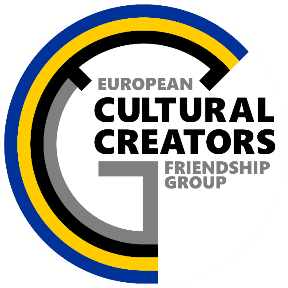 με την οποία ζητάμε την αποτελεσματική εφαρμογή του άρθρου 18 της Οδηγίας της ΕΕ περί δικαιωμάτων πνευματικής ιδιοκτησίας εξασφαλίζοντας την δίκαιη αμοιβή των συγγραφέων και των ερμηνευτών για τη χρήση του έργου τους σε υπηρεσίες διαδικτυακής μετάδοσηςΣυγγραφείς και ερμηνευτές, η ραχοκοκαλιά των πλούσιων Πολιτιστικών και Δημιουργικών Τομέων μας, πλήττονται σκληρά από την πανδημία COVID-19. Ζωντανές εκδηλώσεις και παραστάσεις ακυρώθηκαν, ενώ οι περισσότεροι πολιτιστικοί χώροι αναγκάστηκαν να κλείσουν. Οι πολιτιστικοί δημιουργοί επηρεάζονται σοβαρά από τη διακοπή των εκθέσεων και των παραστάσεων. Σε τομείς που χαρακτηρίζονται από αυτοαπασχόληση, ελεύθερους επαγγελματίες και ευελιξία στην εργασία, σε συνδυασμό με μειωμένη ή καθόλου πρόσβαση στις κοινωνικές παροχές, η απώλεια εισοδήματος αποτελεί ευθεία και άμεση απειλή για την επιβίωση τους. Την ίδια στιγμή που πολλοί από αυτούς αγωνίζονταν για την επιβίωσή τους πολύ πριν από την τρέχουσα κατάσταση έκτακτης ανάγκης.Αυτές οι πρωτόγνωρες συνθήκες μας υπενθύμισαν ξανά πόσο σημαντικός είναι ο πολιτισμός για όλους. Με εκατομμύρια πολίτες περιορισμένους στα σπίτια τους, η μουσική, οι ταινίες, τα βιβλία και οι διαδικτυακές παραστάσεις ήταν και εξακολουθούν να αποτελούν πηγή παρηγοριάς και ελπίδας.Η τρέχουσα  συγκυρία μας επανέφερε στο προσκήνιο πόσο σημαντικό είναι να βελτιώσουμε την θέση των συγγραφέων και των ερμηνευτών στην Ευρώπη. Είναι σημαντικό να διασφαλιστεί ότι μπορούν ουσιαστικά να κερδίζουν τα προς το ζην από την τέχνη τους, ειδικά στην συνεχώς αναπτυσσόμενη ψηφιακή αγορά.Το Ευρωπαϊκό Κοινοβούλιο αγωνίστηκε πολύ σκληρά τα τελευταία χρόνια για μια θετική αλλαγή που θα εγγυόταν ακριβώς αυτό.Το 2019 μετά από μακρές διαπραγματεύσεις, εγκρίθηκε η οδηγία της ΕΕ για τα πνευματικά δικαιώματα στην Ψηφιακή Ενιαία Αγορά. Το άρθρο 18 της προκείμενης Οδηγίας υποχρεώνει τα Κράτη Μέλη να διασφαλίζουν ότι οι συγγραφείς και οι ερμηνευτές θα λαμβάνουν δίκαιη και αναλογική αμοιβή από την εκμετάλλευση των έργων τους, συμπεριλαμβανομένης και της διαδικτυακής τους εκμετάλλευσης. Ωστόσο, εναπόκειται στα Κράτη Μέλη να δημιουργήσουν τους απαραίτητους μηχανισμούς για να διασφαλίσουν ότι οι αμοιβές αυτές καταβάλλονται σε συγγραφείς και ερμηνευτές.Το Ευρωπαϊκό Κοινοβούλιο υποστηρίζει πλήρως αυτήν τη διάταξη. Πράγματι, η πανδημία COVID-19 κατέδειξε πόσο εύθραυστο είναι το τρέχον σύστημα και ότι θα πρέπει να δοθεί ιδιαίτερη σημασία στην εν λόγω διάταξη στην πράξη.Ακολουθώντας την ανανεωμένη δέσμευσή μας, όπως απεικονίζεται στο ψήφισμα της 17ης Σεπτεμβρίου 2020 σχετικά με την πολιτιστική ανάκαμψη της Ευρώπης (2020/2708 (RSP)), για την προώθηση της ομαλής και ταχείας ενσωμάτωσης της Οδηγίας για τα δικαιώματα πνευματικής ιδιοκτησίας (παρ. 26) και ιδιαίτερα για τη δίκαιη αμοιβή των ερμηνευτών και των δημιουργών (παρ. 22), καλούμε την Ευρωπαϊκή Επιτροπή και τα Κράτη Μέλη να παρουσιάσουν αυτό το σημαντικό άρθρο και να αναλάβουν άμεσα δράση έτσι ώστε να διασφαλίσουν την αποτελεσματική εφαρμογή του άρθρου 18.Βρυξέλλες, 08 Οκτωβρίου 2020Τα Μέλη του Cultural Creators Friendship Grouphttp://Members.CulturalCreators.euWWW.CULTURALCREATORS.EU | @CULTCREATORSEU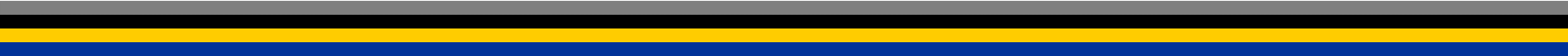 